	Ames Children’s Choirs Present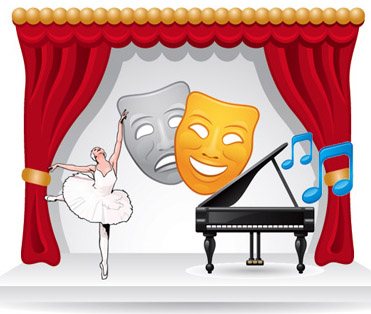 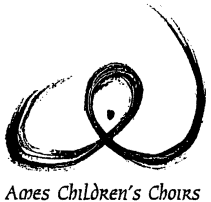 	   Ames Has Talent!Come showcase your talent at this contest for youth!  Win trophies and prizes in multiple age divisions! “Ames Has Talent” is patterned after “America’s Got Talent” with local judges, and is open to performers in grades K-12.  The event will be held on Sunday, February 23, 2020 at 4:00 pm at Northminster Presbyterian Church, 1416 20th Street, Ames, IA.Requirements: Participants must be in grades K-12. Acts are required to keep the performance at four minutes or less.  Set-up time is not included.  Please try to limit set-up time to one minute.  Drums, amps, etc. are discouraged due to the one-minute set-up time.  A piano and microphone will be provided. Participants are responsible for any other equipment needed to perform their talent.No more than five persons are allowed in an act.  Piano accompanist may be any age.  Recorded accompaniment is allowed, but no prerecorded track with backing vocals is allowed for vocal acts.Each act will be introduced; you may then begin your performance on stage.Participant Entry Fee: $20/Act		Audience Admission: Free Will Donation
More information:Email: info@ameschildrenschoirs.org Website: www.ameschildrenschoirs.orgPhone: 515-290-1422Registration and check must be received by February 18.  Please mail to: Ames Children’s Choirs, PO Box 1965, Ames IA  50010(DETACH)********************************************************************************REGISTRATION for Ames Has Talent!Student’s Name __________________________________________  Age ________  Grade ___________Title of Piece/Composer __________________________________________________________________Instrument, Talent, Etc. __________________________________________________________________  Type of Accompaniment (if applicable) ______________  Required electronic needs _________________Parent/Guardian Name(s) _________________________________________________________________Home Phone ______________Father Cell/Work _____________ Mother Cell/Work__________________Email Address _________________________________________________________________________Mailing Address ________________________________________________________________________